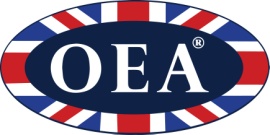 TIN TUYỂN DỤNG THÁNG 08/2017Giới thiệu chung về Công ty:Tên Công ty: 		Học viện Anh ngữ Oxford Vietnam (OEA Vietnam)Website:		www.oea-vietnam.comThành lập tại thành phố Oxford, Vương Quốc Anh – nơi được biết tới như một trung tâm học tập của thế giới, Học viện Anh ngữ Oxford (OEA) đến nay đã mở rộng hệ thống các trường Anh ngữ ở nhiều nước trên thế giới. Học viện Anh ngữ Oxford Vietnam (OEA Vietnam) trực thuộc Công ty BrainClick Vietnam, là thành viên của mạng các trường Anh ngữ Quốc tế của OEA (Vương Quốc Anh). OEA Vietnam tuân thủ nghiêm ngặt quy trình đào tạo và quản lý chất lượng theo tiêu chuẩn của OEA và hệ thống giáo dục Vương Quốc Anh. Đặc biệt các chương trình đào tạo Anh ngữ được thiết kế bởi OEA Vietnam đều được nghiên cứu và xây dựng theo Khung Tham Chiếu Chung Châu Âu Về Ngôn Ngữ (CEFA – Common European Frame-work of Reference For Languages)OEA Vietnam là Trung tâm Khảo thí Ủy quyền của các bài thi YLE, KET/PET/FCE/CEA và BULATS tại Việt Nam của Hội đồng Khảo thí Tiếng Anh Đại học Cambridge (Cambridge English Language Assessment).Mô tả công việc:Chức danh: 		              Trợ giảngSố lượng:			04Ngành nghề: 			Giáo dục Đào tạoNơi làm việc:		               Trường Lomonoxop Hà NộiLoại công việc: 			Bán thời gian (buổi sáng)Thời gian bắt đầu làm việc:              Bắt đầu từ tháng 08/2017Tuổi:				19 - 21Giới tính:			Nam/NữMô tả chi tiết công việc chi tiết:         Hỗ trợ giáo viên nước ngoài chuẩn bị các hoạt động  học tập và trong quá trình giảng dạy trên lớp.Kiểm soát và duy trì ý thức kỉ luật trong lớp để buổi học diễn ra suôn sẻ và đạt hiệu quả cao. Hỗ trợ giáo viên xử lý những hành vi ứng xử không tốt của học sinh.Hỗ trợ học sinh trong quá trình học; hướng dẫn học sinh làm theo yêu cầu của giáo viên. Trợ giảng cũng làm mẫu cùng với giáo viên để các học sinh làm theo.Dịch một số hướng dẫn của giáo viên nhưng chỉ trong trường hợp học sinh không hiểu.Trông lớp giữa các giờ nghỉ 5 phút.Ghi lại những nhận xét về buổi học nếu giáo viên ứng xử hoặc có phương pháp mà theo trợ giảng là không phù hợp hoặc những trường hợp học sinh đặc biệt hoặc ý kiến phản hồi của giáo viên chủ nhiệm lớp vào nhật ký trực.Một số công việc khác (sẽ nói rõ trong buổi phỏng vấn)       3) Kinh nghiệm, kỹ năng chi tiết:Trình độ học vấn:               Cao đẳng/Đại học.Kỹ năng:	Ưu tiên sinh viên năm  2,3 đặc biệt những ứng viên có kinh nghiệm dạy học.Tiếng Anh: Trình độ Intermediate trở lên.Yêu thích làm việc với trẻ nhỏ.Trung thực, nhiệt tình, cẩn thận, tỉ mỉ, chính xác.Mức lương, phúc lợi: Mức lương: 	Theo thỏa thuận, trao đổi cụ thể trong quá trình phỏng vấn.       5)    Hồ sơ yêu cầu:	- 	CV, đơn xin việc bằng tiếng Anh;	- 	Bằng cấp và chứng chỉ liên quan;Thông tin liên hệ:Thông tin liên hệ:	 Ms. Nguyễn Thị Tình	Học viện Anh ngữ Oxford Vietnam 	Nhà C8-343 Đội Cấn- Liễu Giai- Ba Đình – Hà Nội	Cellphone: (04) 3232 1318	Email: tinh.nt@oea-vietnam.comCách thức nộp hồ sơ: qua email.